3GPP TSG-SA3 Meeting #116	draft_S3-242429-rJeju, South Korea, 20th - 24th May 2024								revision S3-241853Source:	MITRE Corporation, Johns Hopkins University APL, US National Security AgencyTitle:	New solution for KI#2: Security Policy Enforcement via NRF and SCP/NFDocument for:	ApprovalAgenda Item:	5.11	Decision/action requestedThis pCR proposes a zero trust policy enforcement approach for TR 33.794[1]: Security Policy Enforcement via NRF and SCP/NF2	References[1]	3GPP TR 33.794 Study on enablers for Zero Trust Security[4]	3GPP TS 33.501: "Security architecture and procedures for 5G System".[11]	3GPP TS 23.502: "Procedures for the 5G System (5GS); Stage 2".[18]	3GPP TS 23.501: " System architecture for the 5G System (5GS)".3	RationaleThis solution addresses TR 33.794 [1] KI#2 (Key Issue #2: Security mechanisms for policy enforcement at the 5G SBA); Specifically, it addresses Security policy enforcement Use Case #1: Access control decision enhancement (i.e., how the data from security monitoring can be considered in access decisions)This solution proposes to support ZTS policy enforcement in the SBA.The solution : The NRF subscribes to Operator Security Function (OSF) for operator security policies to grant, deny, or revoke access to a NF Service Consumer, where OSF is outside of 3GPP scope.This solution describes how to enforce security policy 4	Detailed proposalSA3 is kindly requested to approve the below change to TR 33.794 [1]********************** Start of Changes ****************************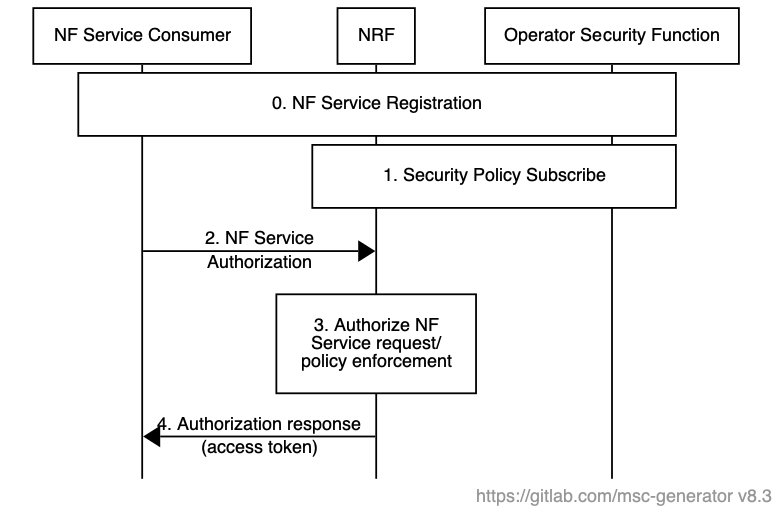 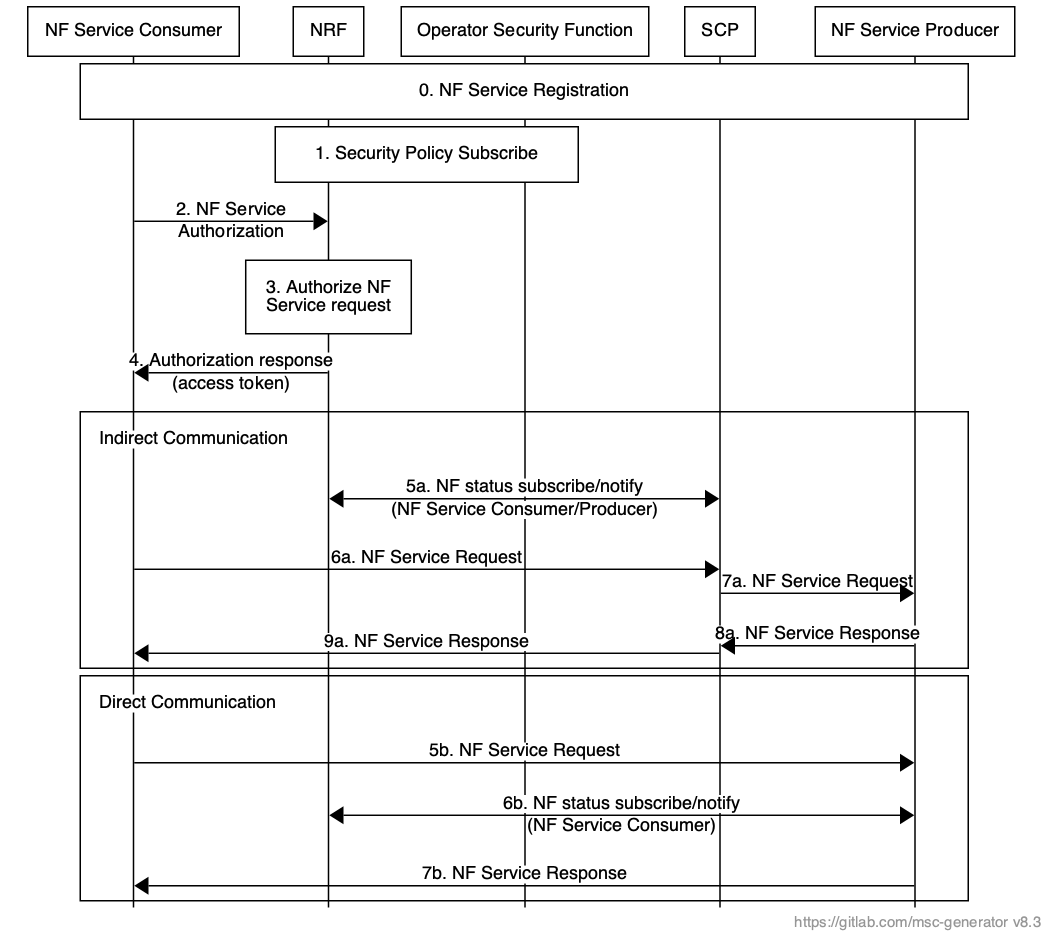 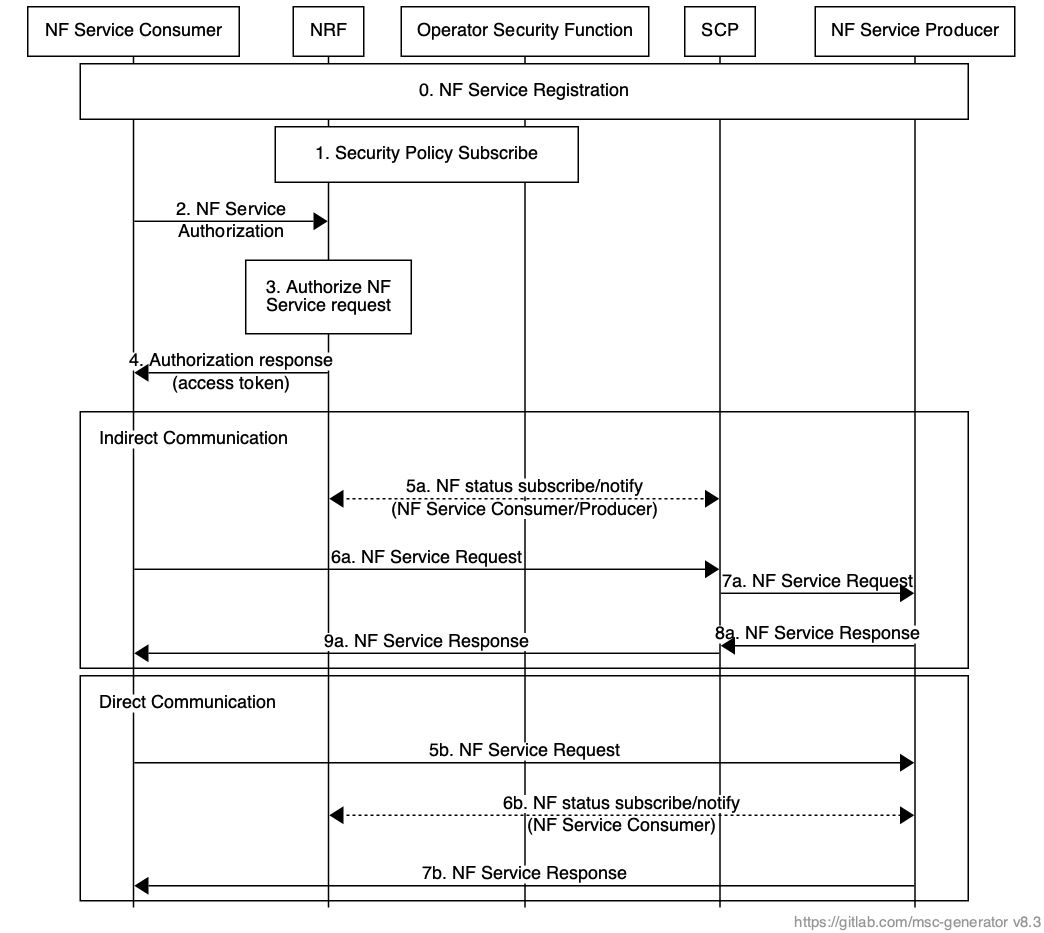 ********************** End of Changes ****************************